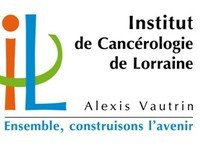 Assistant-Chef de Clinique Oncologue –Radiothérapeute Institut de Cancérologie de Lorraine (ICL) Alexis Vautrin – Nancy  www.icl-lorraine.frL’Institut de Cancérologie de Lorraine (ICL), rassemble près de 800 collaborateurs dans une mission de service public en cancérologie à travers des activités de soin, d’enseignement et de recherche dont 80 praticiens et chercheurs. Son service de Radiothérapie pratique l’ensemble des techniques de haute technicité (RCMI, Tomotherapy, Cyberknife) et de Curiethérapie. L’ICL recrute un(e) Oncologue Radiothérapeute sur un poste de Chef de clinique  dans son équipe pour une prise de fonction en Novembre 2017 L’activité principale s’effectuera dans le service de Radiothérapie de l’ICL à Nancy et sera partagée avec une activité sur le site d’Epinal 1 jour par semaine . Les appareils de traitement et de dosimétrie ainsi que l’ensemble des procédures et modes opératoires sont communs entre les deux sites.Le service de radiothérapie de l’ICL est équipé de : 6 appareils de traitement :  3 RapidArc® Varian,2 Tomotherapy® ,1 Cyberknife® Un scanner d’acquisition Philips Big Bore3 projecteurs PDR et 1 projecteur HDR de Curiethérapie et implants Iode 125ARIA et DosisoftUn service d’hospitalisation de 16 lits (RTH externe) et 4 lits (Curiethérapie)13 médecins onco-radiothérapeutes (10,5 ETP) dont 1 PU PH, 1 MCU-PH, 1 ACC et 10 internes 10,8 physiciens médicaux (dont 6 docteurs en physique), 2 aides physiciens et 3 DQPRM. 40 manipulateurs (35 ETP), 10 infirmiers et 3 cadres (2,5 ETP). Au total 2500 patients sont traités (375 Cyberknife®, 300 curiethérapie, 500 RCMI et 200 TOMO). Recherche clinique et recherche en Radiobiologie (Laboratoire IMOPA, UMR 7365 CNRS-UL). Le service de Radiothérapie du CHED à Epinal est équipé de : 2 accélérateurs Varian RapidArc®L’activité est assurée quotidiennement par 1  oncologue radiothérapeute de l’ICL senior assisté par 2 internes, accompagnés par 1 physicien médical de l’ICL. Au total 600 patients sont pris en charge sur les 2 machines, certains patients peuvent être orientés à l’ICL pour des techniques spécifiques (curiethérapie, stéréotaxie). L’activité est gérée en réseau avec l’ICL incluant des échanges avec médecins, physiciens, partage des connaissances et participation à l’activité de recherche possible. Le temps de travail est à temps plein, partagé 4 jours ICL Nancy et 1 jour CHED Epinal. La rémunération est établie selon la grille conventionnelle des CLCC en qualité de Praticien Spécialiste. Un complément de rémunération et des avantages matériels sont prévus compte tenu de l’activité partagée. Un véhicule de service est mis à disposition pour se rendre à Epinal (70 km). Le chef du département Pr D. Peiffert   d.peiffert@nancy.unicancer.frResponsable du plateau technique ICL : Dr Charra-Brunaud/CHED Dr BeckendorfResponsable physique Nancy/CHED :  I. Buchheit/V.MarchesiPour tous renseignements, vous pouvez vous adresser à : secretariat.dp@nancy.unicancer.fr